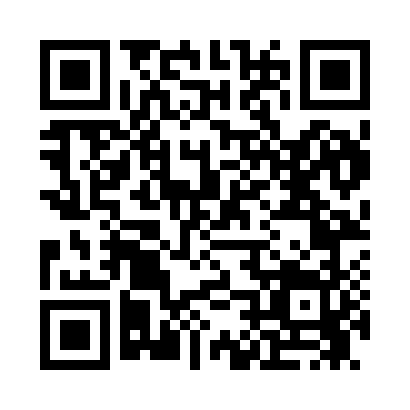 Prayer times for Partlow, New York, USAMon 1 Jul 2024 - Wed 31 Jul 2024High Latitude Method: Angle Based RulePrayer Calculation Method: Islamic Society of North AmericaAsar Calculation Method: ShafiPrayer times provided by https://www.salahtimes.comDateDayFajrSunriseDhuhrAsrMaghribIsha1Mon3:305:211:035:108:4610:362Tue3:315:211:045:108:4510:363Wed3:325:221:045:108:4510:354Thu3:335:231:045:108:4510:345Fri3:345:231:045:108:4510:346Sat3:355:241:045:108:4410:337Sun3:365:251:045:108:4410:328Mon3:375:251:055:108:4310:319Tue3:385:261:055:108:4310:3110Wed3:395:271:055:108:4210:3011Thu3:415:281:055:108:4210:2912Fri3:425:291:055:108:4110:2813Sat3:435:291:055:108:4110:2614Sun3:455:301:055:108:4010:2515Mon3:465:311:055:108:3910:2416Tue3:475:321:055:108:3910:2317Wed3:495:331:065:108:3810:2218Thu3:505:341:065:098:3710:2019Fri3:525:351:065:098:3610:1920Sat3:535:361:065:098:3510:1821Sun3:555:371:065:098:3410:1622Mon3:565:381:065:088:3310:1523Tue3:585:391:065:088:3210:1324Wed3:595:401:065:088:3110:1225Thu4:015:411:065:088:3010:1026Fri4:025:421:065:078:2910:0927Sat4:045:431:065:078:2810:0728Sun4:055:441:065:068:2710:0529Mon4:075:451:065:068:2610:0430Tue4:095:461:065:068:2510:0231Wed4:105:471:065:058:2410:00